附件4杭州桐庐无规定马属动物疫病区建设组织领导框架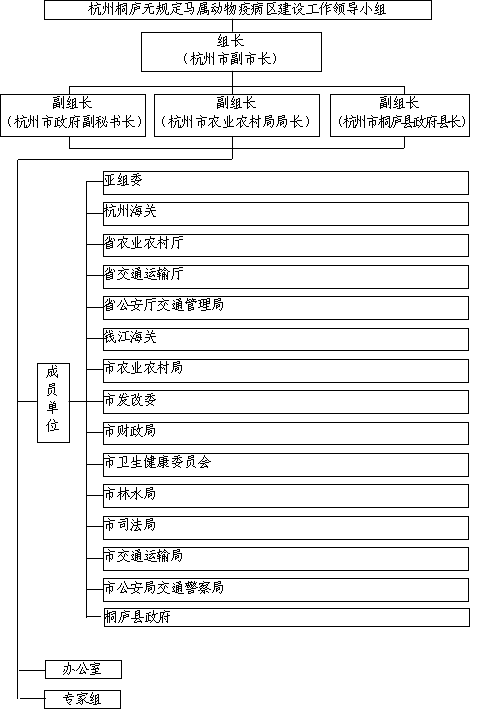 